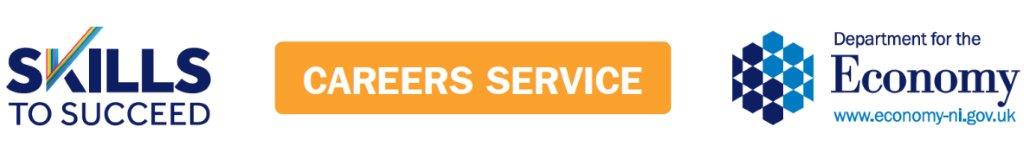 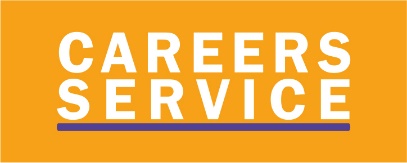 The Careers Service – Supporting Students and Parents at Results TimeAS / A Levels Results - Thursday 13 August 2020GCSE Results - Thursday 20 August 2020 Once you receive your results you may have important decisions to make, and the Careers Service is here to guide and advise you.Contacting a Careers Adviser The Careers Service has a team of professionally qualified careers advisers who offer impartial careers information, advice and guidance to people of all ages. You can:chat to an adviser via webchat: www.nidirect.gov.uk/services/chat-with-a-careers-adviseror telephone an adviser on 0300 200 7820Social MediaYou can follow us on:Facebook: www.facebook.com/skillstosucceedni Instagram: @economy_niTwitter: https://twitter.com/Economy_NIOnline HelpTo help you explore your options, the Careers Service also has lots of useful information available on the NI Direct website.  To find out more, please go to: Results: www.nidirect.gov.uk/campaigns/resultsOptions after year 12: www.nidirect.gov.uk/articles/options-after-year-12Options after year 14: www.nidirect.gov.uk/articles/options-after-year-14More useful links:Careers Servicewww.nidirect.gov.uk/campaigns/careersCCEAEmail: helpline@ccea.org.uk Website: https://ccea.org.uk/summer-awardingUniversities and Colleges Admission Service (UCAS)search.ucas.com/University of Ulsterwww.ulster.ac.uk/  Queen's University Belfastwww.qub.ac.uk/Stranmillis University Collegewww.stran.ac.uk/St Mary's University College www.smucb.ac.uk/Open University www.open.ac.uk/northern-ireland/Training programmes / Apprenticeshipswww.nidirect.gov.uk/information-and-services/looking-work/training-programmesStudent Finance NIwww.studentfinanceni.co.uk/Education Maintenance Allowancewww.nidirect.gov.uk/contacts/contacts-az/education-maintenance-allowance-helplineJobs and Benefits Officeswww.nidirect.gov.uk/contacts/jobs-benefits-offices-jobcentres-and-social-security-offices